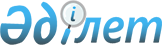 "Қазақстан Республикасы Үкіметінің заң жобалау жұмыстарының 2021 жылға арналған жоспары туралы" Қазақстан Республикасы Үкіметінің 2020 жылғы 29 желтоқсандағы № 910 қаулысына өзгеріс пен толықтыру енгізу туралыҚазақстан Республикасы Үкіметінің 2021 жылғы 30 қыркүйектегі № 696 қаулысы
      Қазақстан Республикасының Үкіметі ҚАУЛЫ ЕТЕДІ:
      1. "Қазақстан Республикасы Үкіметінің заң жобалау жұмыстарының 2021 жылға арналған жоспары туралы" Қазақстан Республикасы Үкіметінің 2020 жылғы 29 желтоқсандағы № 910 қаулысына мынадай өзгеріс пен толықтыру енгізілсін:
      көрсетілген қаулымен бекітілген Қазақстан Республикасы Үкіметінің заң жобалау жұмыстарының 2021 жылға арналған жоспарында:
      реттік нөмірі 19-жол алып тасталсын;
      мынадай мазмұндағы реттік нөмірі 21-3-жолмен толықтырылсын: 
      "
          ".
      2. Осы қаулы қол қойылған күнiнен бастап қолданысқа енгiзiледi.
					© 2012. Қазақстан Республикасы Әділет министрлігінің «Қазақстан Республикасының Заңнама және құқықтық ақпарат институты» ШЖҚ РМК
				
21-3.
Қазақстан Республикасының кейбір заңнамалық актілеріне инновацияларды ынталандыру, цифрландыруды және ақпараттық қауіпсіздікті дамыту мәселелері бойынша өзгерістер мен толықтырулар енгізу туралы
ЦДИАӨМ
маусым
шілде
қараша
А.С.
Жамбакин
      Қазақстан Республикасының
Премьер-Министрі

А. Мамин
